SEURAN NIMI/LOGO/KISALOGO	KILPAILUKUTSU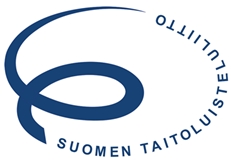 	PVMKILPAILUN NIMI JA AJANKOHTASeura ry kutsuu STLL:n rekisteröityjä ja kilpailupassin kaudelle 20XX-20XX lunastaneita muodostelmaluistelun joukkueita sarja/lohko xx kilpailuun.Paikka	Jäähallin nimi, osoite, karttalinkkiAika ja alustava aikataulu	Päivä ja kellonaika	SarjaTarkempi aikataulu ilmoitetaan kilpailuvahvistuksessa. Järjestävä seura varaa oikeuden aikataulumuutoksiin.Kilpailusarjat	Sarja	    LO kesto/kerroin	    VO kesto/kerroinSäännöt	Kilpailussa noudatetaan ISU:n ja STLL:n kilpailusääntöjä kaudelle 20xx-20xx.Kentän koko	zz x yy metriäArviointi	Käytössä on ISU-arviointi / MUPI-arviointi.Arvioijat	(STLL on nimennyt kilpailun arvioijat.) Arvioijat ilmoitetaan vahvistuksessa.IlmoittautuminenIlmoittautuminen tehdään Taikkarissa  www.taikkari.fi alkaen pp.kk.20xx klo 9:00 ja viimeistään pp.kk.20xx klo 20.00.Jälki-ilmoittautuminen on tehtävä viimeistään xx.xx klo 20.00 ja tällöin ilmoittautumismaksu on kaksinkertainen.Jokainen joukkueen mukana tuleva henkilö (valmentajat enintään 2 henkilöä, joukkueenjohtajat ja huoltajat enintään 3 henkilöä, kuvaaja enintään 1 henkilö) ilmoitetaan Taikkarissa. Kilpailuun voi ilmoittaa ainoastaan ne henkilöt, joilla on voimassa oleva kilpailu- tai toimihenkilöpassi.Osallistumisen peruuttaminen sääntökirjan kohdan 15.7 mukaisesti.IlmoittautumismaksutSarja	MaksuIlmoittautumismaksu on maksettava pp.kk.20xx mennessä seura ry tilille xx-xx.Merkitkää maksu SARJA/KILPAILU/JOUKKUE(Arvioijien kulut laskutetaan osallistuneilta seuroilta jälkikäteen.)Suunniteltu ohjelma -lomakeAjan tasalla olevat lomakkeet tallennetaan Taikkariin viimeistään pp.kk.20xx klo 20.00.Musiikki	Musiikkitiedostot tallennetaan Taikkariinmp3-tiedostona pp.kk.20xx mennessä. Tiedostot pyydämme nimeämään SARJA_JOUKKUE_SEURA_LO/VO.Musiikista on oltava mukana myös varakopio (median nimi/formaatti)Järjestävä seura sitoutuu hävittämään tiedostot välittömästi kilpailun jälkeen.Koska liitto striimaa kilpailun SkatingFinland Liven sekä Ruutu+ kautta, on tärkeää, että myös musiikkitiedot on tallennettu Taikkariin asianmukaisesti. / Koska järjestäjä striimaa kilpailun on tärkeää, että myös musiikkitiedot on tallennettu Taikkariin asianmukaisesti.ArvontaKilpailusarjoissa, joissa on sekä lyhyt- että vapaaohjelma, vapaaohjelmakilpailut luistellaan lyhytohjelman tulosten käänteisessä järjestyksessä.Ruokailu	Ruokailujärjestelyt kilpailijoilleRuokailujärjestelyt valmentajille ja arvioijille.Käsiohjelma (esimerkiksi nettiin/pdf/paperi/applikaatio)Kuva ja joukkuetiedot pyydetään lähettämään pp.kk.20xx mennessä osoitteeseen xx.xx@xx.Pääsyliput	Pääsylippujen hinnatPääsylippujen myyntipaikka ja -aikaMuuta huomioitavaaKilpailun nettisivutwww.xxxx.yyKilpailun johtaja	NimiYhteystiedot (sähköpostiosoite ja puhelinnumero)Jakelu	Kutsutut seurat, STLL, arvioijatxx muodostelmaluisteluxx muodostelmaluisteluxx muodostelmaluisteluxxxxxxPaikkaAika(X)Arvonta suoritetaan ISUCalcFS / FSM (liiton laitteet) tuloslaskentaohjelman satunnaistoiminnolla (random)Arvonta suoritetaan paikan päälläArvonnan aika ja paikka ilmoitetaan vahvistuksessa